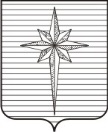 Дума ЗАТО ЗвёздныйРЕШЕНИЕ00.00.2022											 № 000О проведении публичных слушаний по проекту бюджета ЗАТО Звёздный Пермского края на 2023 год и на плановый период 2024 и 2025 годовВ соответствии со статьей 28 Федерального закона от 06.10.2003 № 131-ФЗ «Об общих принципах организации местного самоуправления в Российской Федерации», статьей 19 Устава ЗАТО Звездный, Положением о публичных слушаниях в ЗАТО Звёздный, утверждённым решением Думы ЗАТО Звёздный от 06.04.2006 № 6, в целях обеспечения участия населения ЗАТО Звёздный в осуществлении местного самоуправленияДума ЗАТО Звёздный РЕШИЛА:1.	Назначить по инициативе Думы ЗАТО Звёздный публичные слушания по проекту бюджета ЗАТО Звёздный Пермского края на 2023 год и на плановый период 2024 и 2025 годов (далее – Проект) согласно приложению к настоящему решению.2. Провести публичные слушания по Проекту 06.12.2022 в 16.00 дистанционно с ведением видеотрансляции в информационно – телекоммуникационной сети Интернет из конференц-зала администрации ЗАТО Звёздный по адресу: ул. Ленина, д.11А, п. Звёздный, Пермский край.3. Создать организационный комитет по проведению публичных слушаний (далее – Организационный комитет) в количестве 7 человек в следующем составе:Антонова Л.А., заместитель главы администрации ЗАТО Звёздный по финансовым вопросам, руководитель финансового отдела (по согласованию);Волкова М.А., заместитель главы администрации ЗАТО Звёздный по развитию территории, руководитель отдела по развитию территории администрации ЗАТО Звёздный (по согласованию);Ларина Е.В., депутат Думы ЗАТО Звёздный;Поляков Г.И., депутат Думы ЗАТО Звёздный, председатель комиссии по бюджетной политике Думы ЗАТО Звёздный;Сидорова Е.М., заместитель руководителя финансового отдела (по согласованию);Салтыкова А.С., секретарь Думы ЗАТО Звёздный;Цыганок Н.А., заместитель руководителя юридического отдела администрации ЗАТО Звёздный (по согласованию).4. Определить местонахождением Организационного комитета – 614575, Пермский край, п. Звёздный, ул. Ленина, д. 11А, каб. 215, тел. (факс) (342) 297-17-06.5. Организационному комитету обеспечить:- организацию и проведение публичных слушаний в соответствии с требованиями законодательства, нормативных правовых актов органов местного самоуправления ЗАТО Звёздный по организации и проведению публичных слушаний;- информирование населения ЗАТО Звёздный о дате, времени и месте проведения публичных слушаний и опубликование заключения о результатах публичных слушаний по Проекту в информационном бюллетене «Вестник Звёздного» и на официальном сайте органов местного самоуправления ЗАТО Звёздный в сети «Интернет» http://www.zvezdny.permarea.ru;- прием предложений и рекомендаций по Проекту заинтересованных лиц – жителей ЗАТО Звездный, достигших 18 лет и организаций, расположенных на территории ЗАТО Звездный;- ведение протокола, в который включаются предложения и рекомендации участников публичных слушаний;- своевременное оформление протокола публичных слушаний, заключения о результатах публичных слушаний, их обнародование.6. Провести первое собрание Организационного комитета до 05.12.2022. Назначить ответственным за организацию и проведение первого собрания Организационного комитета депутата Думы ЗАТО Звёздный Ларину Е.В.7. Предложения и рекомендации по Проекту заинтересованные лица вправе представить в Организационный комитет в срок до 17.00 05.12.2022 ежедневно (кроме выходных и праздничных дней) с 08.30 до 17.00 (обеденный перерыв с 12.00 до 13.00) по электронной почте duma.zato@gmail.com, по почте с пометкой «В организационный комитет по подготовке и проведению публичных слушаний по проекту бюджета ЗАТО Звёздный Пермского края на 2023 год и на плановый период 2024 и 2025 годов».8. Информацию о проведении публичных слушаний и их результатах обнародовать установленным порядком.9. Настоящее решение вступает в силу после дня его официального опубликования.10. Опубликовать настоящее решение установленным порядком в информационном бюллетене ЗАТО Звёздный «Вестник Звёздного».Председатель Думы ЗАТО Звёздный					          И.А. Ободова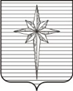 Дума ЗАТО Звёздный 	РЕШЕНИЕ	проект00.00.2022											 № 000О бюджете ЗАТО Звёздный Пермского края на 2023 год и на плановый период 2024 и 2025 годовДума ЗАТО Звёздный РЕШИЛА:Статья 1.Утвердить основные характеристики бюджета ЗАТО Звёздный Пермского края (далее – Местный бюджет) на 2023 год:1) прогнозируемый общий объём доходов Местного бюджета в сумме 316 443,93998 тыс. рублей;2) общий объём расходов Местного бюджета в сумме 316 443,93998 тыс. рублей;3) дефицит Местного бюджета в сумме 0,00 тыс. рублей.Статья 2.Утвердить основные характеристики Местного бюджета 2024 год и на 2025 год:1) прогнозируемый общий объём доходов Местного бюджета на 2024 год  в сумме 308 414,72 тыс. рублей и на 2025 год 317 958,49 тыс. рублей;2) общий объём расходов Местного бюджета на 2024 год в сумме 308 414,72 тыс. рублей, в том числе условно утверждённые расходы в сумме 7 000,0 тыс. рублей, и на 2025 год в сумме 317 958,49 тыс. рублей, в том числе условно утверждённые расходы в сумме 11 000,0 тыс. рублей;3) дефицит Местного бюджета на 2024 год в сумме 0,00 тыс. рублей, на 2025 год в сумме 0,00 тыс. рублей.Статья 3.Утвердить в Местном бюджете поступления доходов на 2023 год и на плановый период 2024 и 2025 годов согласно Приложению 1 к настоящему решению.Статья 4.Утвердить в Местном бюджете объём межбюджетных трансфертов, передаваемых бюджету ЗАТО Звёздный из других бюджетов бюджетной системы Российской Федерации, на 2023 год в сумме 264 369,99998 тыс. рублей, на 2024 год в сумме 255 728,5 тыс. рублей, на 2025 год в сумме 262 415,8 тыс. рублей, в том числе:1) дотации бюджетам городских округов на выравнивание бюджетной обеспеченности на 2023 год 102 893,1 тыс. рублей, на 2024 год 102 375,6 тыс. рублей, на 2025 год 109 164,3 тыс. рублей;2) дотации бюджетам городских округов, связанные с особым режимом безопасного функционирования закрытых административно-территориальных образований, на 2023 год 49 549,0 тыс. рублей, на 2024 год 47 154,0 тыс. рублей, на 2025 год 47 154,0 тыс. рублей;3) дотации на стимулирование муниципальных образований к росту доходов на 2023 год 159,1 тыс. рублей;4) субсидии на обеспечение работников муниципальных учреждений бюджетной сферы путевками на санаторно-курортное лечение на 2023 год 45,8 тыс. рублей;5) субсидии на проектирование, строительство (реконструкцию), капитальный ремонт и ремонт автомобильных дорог общего пользования местного значения, находящихся на территории Пермского края, на 2023 год 3 825,5 тыс. рублей, на 2024 год 5 525,4 тыс. рублей, на 2025 год 5 652,6 тыс. рублей;6) субсидии на выплаты материального стимулирования народным дружинникам 139,0 тыс. рублей ежегодно на 2023-2025 годы;7) субсидии на реализацию муниципальных программ, приоритетных муниципальных проектов в рамках приоритетных региональных проектов, инвестиционных проектов в сумме 7 413,19998 тыс. рублей на 2023 год;8) субсидии на реализацию муниципальных программ формирования комфортной городской среды 4 620,2 тыс. рублей на 2023 год, 5 349,6 тыс. рублей на 2024 год, 5 149,9 тыс. рублей на 2025 год;9) субсидии на устройство спортивных площадок и оснащение объектов спортивным оборудованием и инвентарем для занятий физической культурой и спортом 2 275,0 тыс. рублей на 2023 год;10) субвенции на выполнение отдельных государственных полномочий в сфере образования на 2023 год 70 267,6 тыс. рублей, на 2024 год 71 500,0 тыс. рублей, на 2025 год 71 541,1 тыс. рублей;11) субвенции на реализацию мер социальной поддержки по оплате жилищно-коммунальных услуг отдельным категориям граждан, работающих и проживающих в сельской местности и поселках городского типа, в сумме 4 911,4 тыс. рублей ежегодно;12) субвенции на обеспечение прав на защиту несовершеннолетних детей в сумме 1 234,2 тыс. рублей на 2023 год, 1 285,8 тыс. рублей на 2024-2025 годы ежегодно;13) субвенции на составление протоколов об административных правонарушениях в сумме 6,3 тыс. рублей ежегодно;14) субвенции на проведение мероприятий по отлову безнадзорных животных, их транспортировке, учету и регистрации, содержанию, лечению, кастрации (стерилизации) эвтаназии, утилизации в сумме 132,3 тыс. рублей на 2023 год, 132,5 тыс. рублей ежегодно на 2024-2025 годы;15) субвенции на организацию оздоровления и отдыха детей в сумме 3 206,6 тыс. рублей на 2023 год, 3 383,2 тыс. рублей на 2024 год, 3 647,9 на 2025 год;16) субвенции на государственную регистрацию актов гражданского состояния в сумме 326,9 тыс. рублей на 2023 год, 341,7 тыс. рублей на 2024-2025 годы ежегодно;17) субвенции на осуществление полномочий по первичному воинскому учету на территориях, где отсутствуют военные комиссариаты, 285,2 тыс. рублей на 2023 год, 294,8 тыс. рублей на 2024-2025 годы ежегодно;18) субвенции на осуществление полномочий по составлению (изменению) списков кандидатов в присяжные заседатели федеральных судов общей юрисдикции в Российской Федерации 1,9 тыс. рублей на 2023 год, 1,8 тыс. рублей ежегодно на 2024-2025 годы;19) субвенции на осуществление полномочий по созданию и организации деятельности административных комиссий в сумме 67,7 тыс. рублей на 2023 год, 70,7 тыс. рублей ежегодно на 2024-2025 годы;20) субвенции на содержание жилых помещений специализированного жилищного фонда для детей-сирот, детей, оставшихся без попечения родителей, лиц из их числа на 2023 год 16,3 тыс. рублей, 21,2 тыс. рублей на 2024 год, 26,3 тыс. рублей на 2025 год;21) субвенции на организацию осуществления государственных полномочий по обеспечению жилыми помещениями детей-сирот и детей, оставшихся без попечения родителей, лиц из числа детей-сирот и детей, оставшихся без попечения родителей 84,8 тыс. рублей на 2023 год, 88,5 тыс. рублей ежегодно на 2024-2025 годы;22) субвенция на строительство и приобретение жилых помещений для формирования специализированного жилищного фонда для обеспечения жилыми помещениями детей-сирот и детей, оставшихся без попечения родителей, лиц из числа детей - сирот и детей, оставшихся без попечения родителей, по договорам найма специализированных жилых помещений 2 760,9 тыс. рублей ежегодно;23) иные межбюджетные трансферты на организацию бесплатного горячего питания обучающихся, получающих начальное общее образование в муниципальных образовательных организациях, 6 015,5 тыс. рублей на 2023год, 5 893,1 тыс. рублей на 2024 год, 5 913,8 тыс. рублей на 2025 год;24) иные межбюджетные трансферты на ежемесячное денежное вознаграждение за классное руководство педагогическим работникам государственных и муниципальных образовательных организаций 4 132,5 тыс. рублей ежегодно;25) иные межбюджетные трансферты на оснащение оборудованием образовательных организаций, реализующих программы дошкольного образования, в соответствии с требованиями федерального государственного образовательного стандарта дошкольного образования, 350,0 тыс. рублей на 2024 год.Статья 5.Утвердить ведомственную структуру расходов Местного бюджета на 2023 год и плановый период 2024 и 2025 годов согласно Приложению 2 к настоящему решению.Статья 6.Утвердить распределение бюджетных ассигнований по целевым статьям (муниципальным программам и непрограммным направлениям деятельности), группам видов расходов классификации расходов Местного бюджета на 2023 год и плановый период 2024 и 2025 годов согласно Приложению 3 к настоящему решению.Статья 7.Утвердить распределение бюджетных ассигнований по разделам, подразделам классификации расходов Местного бюджета на 2023 год и плановый период 2024 и 2025 годов согласно Приложению 4 к настоящему решению.Статья 8. Утвердить общий объём бюджетных ассигнований на исполнение публичных нормативных обязательств в сумме 1 957,43724 тыс. рублей на 2023-2024 годы ежегодно, 877,43724 тыс. рублей на 2025 год.Статья 9.Утвердить объём бюджетных ассигнований муниципального дорожного фонда ЗАТО Звёздный на 2023 год в сумме 20 250,556 тыс. рублей, на 2024 год 21 757,70011 тыс. рублей, на 2025 год 22 459,39189 тыс. рублей.Утвердить распределение средств муниципального дорожного фонда ЗАТО Звёздный на 2023 год и на плановый период 2024 и 2025 годов согласно Приложению 5 к настоящему решению.Статья 10.В целях обеспечения бесплатным двухразовым питанием обучающихся с ограниченными возможностями здоровья и детей-инвалидов муниципальных бюджетных общеобразовательных организаций ЗАТО Звёздный предусмотреть расходы на организацию горячего питания указанной категории обучающихся.Установить размер денежных норм по бесплатному питанию обучающихся с ограниченными возможностями здоровья и детей-инвалидов в соответствии со статьями 18.7. и 18.9. Закона Пермской области от 09.09.1996 № 533-83 «Об охране семьи, материнства, отцовства и детства».В соответствии с абзацем первым и вторым настоящей статьи утвердить в бюджете ЗАТО Звёздный на указанные цели денежные средства МБУ СОШ ЗАТО Звёздный в объёме 802,542 на 2023 год, 500,0 тыс. рублей на 2024-2025 годы ежегодно.Порядок предоставления бесплатного питания обучающихся с ограниченными возможностями здоровья и детей-инвалидов утверждается администрацией ЗАТО Звёздный.Статья 11.Установить объём резервного фонда администрации ЗАТО Звёздный на 2023 год в размере 500,0 тыс. рублей, 5 000,0 тыс. рублей на 2024-2025 годы ежегодно. Статья 12. Установить, что в соответствии с пунктом 8 статьи 217 Бюджетного кодекса Российской Федерации, пунктом 2 статьи 30 Положения о бюджетном процессе в ЗАТО Звёздный, утвержденного решением Думы ЗАТО Звёздный от 22.09.2015 № 74, в сводную бюджетную роспись могут быть внесены изменения в соответствии с решениями руководителя финансового отдела администрации ЗАТО Звёздный без внесения изменений в решение Думы ЗАТО Звёздный о бюджете ЗАТО Звёздный на 2023 год и на плановый период 2024 и 2025 годов по следующим основаниям:1) при изменениях бюджетной классификации расходов бюджета без изменения целевого направления средств;2) направление остатков средств местного бюджета, не использованных на начало текущего финансового года, на расходы с сохранением целевого назначения бюджетных средств;3) перераспределение бюджетных ассигнований между кодами бюджетной классификации, включая внесение изменений в наименование, при условии получения (неполучения) субсидии из краевого бюджета на условиях софинансирования расходов на реализацию мероприятий, включенных в муниципальные программы ЗАТО Звёздный, без изменения целевого направления средств;4) перераспределение бюджетных ассигнований между целевыми статьями и видами расходов на обеспечение деятельности органов местного самоуправления ЗАТО Звёздный;5) перераспределение бюджетных ассигнований с непрограммных мероприятий на мероприятия, финансируемые в рамках муниципальных программ, без изменения целевого направления расходов;6) перераспределение бюджетных ассигнований в рамках муниципальных программ и (или) мероприятий муниципальных программ;7) распределение (перераспределение) бюджетных ассигнований, предусмотренных на оказание муниципальных услуг (выполнение работ), предоставление субсидий на иные цели, меры социальной поддержки отдельных категорий граждан, реализацию мероприятий, между кодами бюджетной классификации и (или) муниципальными бюджетными учреждениями в рамках одной целевой статьи расходов;8) распределение (перераспределение, сокращение) расходов, осуществляемых за счет субсидий, субвенций, иных межбюджетных трансфертов из краевого бюджета, между кодами бюджетной классификации в соответствии с соглашениями об их предоставлении и (или) в соответствии с порядками, установленными Правительством Пермского края;9) перераспределение бюджетных ассигнований между кодами бюджетной классификации в целях обеспечения уплаты денежных взысканий (штрафов) за нарушение бюджетного законодательства, а также условий договоров (соглашений) о предоставлении субсидий ЗАТО Звёздный в рамках бюджетных ассигнований, предусмотренных главному распорядителю бюджетных средств.Статья 13.Утвердить Программу муниципальных внутренних заимствований ЗАТО Звёздный на 2023 год и на плановый период 2024 и 2025 годов согласно Приложению 6 к настоящему решению.Статья 14.Утвердить Программу муниципальных гарантий ЗАТО Звёздный на 2023 год и на плановый период 2024 и 2025 годов согласно Приложению 7 к настоящему решению.Статья 15.Установить верхний предел муниципального долга ЗАТО Звёздный на 01.01.2024 в сумме 0,0 тыс. рублей, в том числе верхний предел долга по муниципальным гарантиям в сумме 0,0 тыс. рублей.Установить верхний предел муниципального долга ЗАТО Звёздный на 01.01.2025 в сумме 0,0 тыс. рублей, в том числе верхний предел долга по муниципальным гарантиям в сумме 0,0 тыс. рублей.Установить верхний предел муниципального долга ЗАТО Звёздный на 01.01.2026 в сумме 0,0 тыс. рублей, в том числе верхний предел долга по муниципальным гарантиям в сумме 0,0 тыс. рублей.Статья 16.Установить, что за счет средств местного бюджета предоставляются субсидии юридическим лицам (за исключением субсидий муниципальным учреждениям, индивидуальным предпринимателям, а также физическим лицам  производителям товаров, работ, услуг на безвозмездной и безвозвратной основе в целях возмещения недополученных доходов и (или) финансового обеспечения (возмещения) затрат в связи с производством (реализацией) товаров (за исключением подакцизных товаров), выполнением работ, оказанием услуг в случае и порядке, установленном администрацией ЗАТО Звёздный.Статья 17.1. Увеличить фонд оплаты труда работников муниципальных организаций дополнительного образования детей ЗАТО Звёздный, за исключением работников для которых необходимо обеспечить уровень целевых показателей, установленных указами Президента Российской Федерации от 07.05.2012 № 597, от 01.06.2012 № 761, от 28.12.2012 № 1688, с 01.10.2023 на 6,1%.2. Увеличить (проиндексировать) размеры окладов денежного содержания главы ЗАТО Звёздный, председателя Контрольной комиссии ЗАТО Звёздный и работников органов местного самоуправления ЗАТО Звёздный с 01.10.2023 на 6,1%.Статья 18.Утвердить источники финансирования дефицита Местного бюджета на 2023 год и на плановый период 2024 и 2025 годов согласно Приложению 8 к настоящему решению.Статья 19.Установить, что расходы Местного бюджета могут быть увязаны с определенными доходами бюджета в части, касающейся:безвозмездных поступлений от физических и юридических лиц, имеющих целевое назначение;субсидий, субвенций, иных межбюджетных трансфертов, имеющих целевое назначение, в том числе их остатков, не использованных на начало текущего финансового года;отдельных видов неналоговых доходов в соответствии с федеральным законодательством.2. Настоящее решение вступает в силу после дня его официального опубликования.3. Опубликовать (обнародовать) настоящее решение установленным порядком в информационном бюллетене ЗАТО Звёздный «Вестник Звёздного».Глава ЗАТО Звёздный 							         А.М. Швецов